TEHNISKĀ SPECIFIKĀCIJA Nr. TS 4904.1xx v1Ugunsdzēsības pārklājiAttēlam ir informatīvs raksturs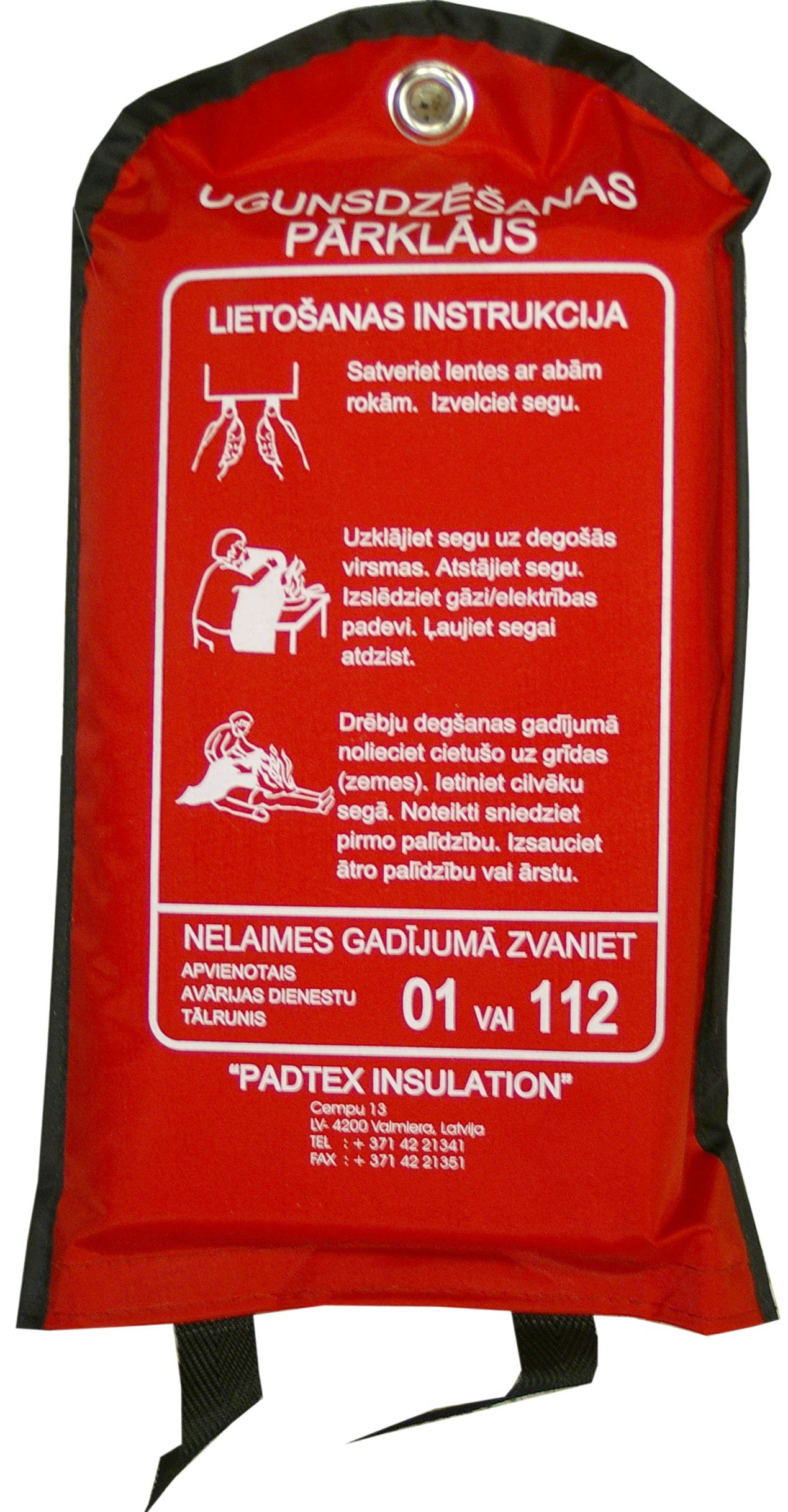 Nr.AprakstsMinimālā tehniskā prasībaPiedāvātās preces tehniskais aprakstsAvotsPiezīmesVispārīgā informācijaVispārīgā informācijaVispārīgā informācijaRažotājs (nosaukums, ražotnes atrašanās vieta)Norādīt informāciju4904.101 Ugunsdzēsības pārklājs 1,2m x 1,2m Tipa apzīmējums 4904.102 Ugunsdzēsības pārklājs 1,75m x 1,85mTipa apzīmējumsPreces marķēšanai pielietotais EAN kods, ja precei tāds ir piešķirts (katrai 2.p. un 3.p. minētajai kategorijai)Norādīt vērtībuNorādīt vai, izmantojot EAN kodu, ražotājs piedāvā iespēju saņemt digitālu tehnisko informāciju par preci (tips, ražotājs, tehniskie parametri, lietošanas instrukcija u.c.)Norādīt informācijuPēc pieprasījuma katra ražotāja, jebkura nomināla vismaz viens paraugsAtbilstParauga piegādes termiņš tehniskajai izvērtēšanai (pēc pieprasījuma), kalendārās dienas≤ 20(norādīt konkrētu vērtību)Preces piegādes termiņš pēc pasūtījuma saskaņošanas, kalendārās dienas≤ 30(norādīt konkrētu vērtību, iesniegt apliecinājuma dokumentu)Preces garantijas termiņš pēc tās piegādes, mēneši≥ 12(norādīt konkrētu vērtību, iesniegt apliecinājuma dokumentu)StandartiStandartiStandartiAtbilstība standartam LVS EN 1869:2019 (EN 1869:2019) – "Ugunsdzēšanas segas" vai LVS EN 1869:2003 (EN 1869:1997) – "Ugunsdzēšamie pārklāji"Atbilst (norādīt aktuālo standarta redakciju)DokumentācijaDokumentācijaDokumentācijaIesniegts preces attēls, kurš atbilst sekojošām prasībām: “.jpg” vai “.jpeg” formātā;izšķiršanas spēja ne mazāka par 2Mpix;ir iespēja redzēt  visu preci un izlasīt visus uzrakstus, marķējumus uz tās;attēls nav papildināts ar reklāmuAtbilstIesniegta ugunsdzēsības pārklāja (segas) atbilstības sertifikāta kopijaAtbilstVides nosacījumiVides nosacījumiTehniskā informācija, konstrukcija un komplektācijaTehniskā informācija, konstrukcija un komplektācijaUgunsdzēsības pārklājs, kas paredzēts neliela ugunsgrēka dzēšanai, noslāpējot liesmasAtbilstUgunsdzēsības pārklāja izmērs, m (attiecas uz 2.p. minēto kategoriju)1,2 x 1,2Ugunsdzēsības pārklāja izmērs, m (attiecas uz 3.p. minēto kategoriju)1,75 x 1,85Ugunsdzēsības pārklāja  pamatmateriāls un tā kārtu skaitsNorādīt informācijuUgunsdzēsības pārklāji komplektā ar mīksta materiāla aizsargsomu sarkanā krāsāAtbilstUz ugunsdzēsības pārklāja aizsargsomas lietošanas instrukcija (pamācība) sekojošā valodāLV